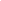 ※参考情報としてお答えいただくもので、審査には全く影響はありません。 ※参考情報としてお答えいただくもので、審査には全く影響はありません。 以上 　フリガナ 　氏　名 　Name 　生年月日 　　　年　　　　月　　　　日　　（　　　　　）歳 年 月 学歴・職歴（各別にまとめて書いてください） 　フリガナ 　フリガナ 　現住所 　〒 　現住所 　〒 　自宅電話番号： 　 携帯電話番号： 　Email　（携帯メールアドレスは不可）： 　Email　（携帯メールアドレスは不可）： 　フリガナ 　フリガナ 　連絡先　＊現住所以外に連絡を希望する場合のみ記入 　〒 　連絡先　＊現住所以外に連絡を希望する場合のみ記入 　〒 海外留学経験の有無について（交換留学を含む） 海外留学経験の有無について（交換留学を含む） 海外留学経験の有無について（交換留学を含む） 　海外留学の経験 　□あり	　　　　　　　　□なし 　□あり	　　　　　　　　□なし 　留学先の学校名： 　（国：　　　　　　　　　　　　） 　学部 　留学先の学校名： 　（国：　　　　　　　　　　　　） 　期間 　留学先の学校名： 　（国：　　　　　　　　　　　　） 　学部 　留学先の学校名： 　（国：　　　　　　　　　　　　） 　期間 　備考 　備考 　備考 美術に関する受賞歴 美術に関する受賞歴 美術に関する受賞歴 　展覧会名： 　主催団体： 　会場： 　受賞名 　展覧会名： 　主催団体： 　会場： 　受賞内容 　展覧会名： 　主催団体： 　会場： 　受賞年 　展覧会名： 　主催団体： 　会場： 　受賞名 　展覧会名： 　主催団体： 　会場： 　受賞内容 　展覧会名： 　主催団体： 　会場： 　受賞年 　展覧会名： 　主催団体： 　会場： 　受賞名 　展覧会名： 　主催団体： 　会場： 　受賞内容 　展覧会名： 　主催団体： 　会場： 　受賞年 　備考 　備考 　備考 現在在籍している大学院について 現在在籍している大学院について 現在在籍している大学院について 　学校名： 　専攻コース： 　年次 ：　　　年生 　学校名： 　専攻コース： 　年次 ：　　　年生 　備考 　備考 　備考 これまでの美術に関する活動実績（個展・グループ展の開催など） これまでの美術に関する活動実績（個展・グループ展の開催など） これまでの美術に関する活動実績（個展・グループ展の開催など） 　活動の名称： 　内容 　活動の名称： 　期間 ～ 　活動の名称： 　内容 　活動の名称： 　期間 ～ 　活動の名称： 　内容 　活動の名称： 　期間 ～ 　備考 　備考 　備考 他奨学金受給の有無について、差支えない範囲でお答えください。※ 他奨学金受給の有無について、差支えない範囲でお答えください。※ 他奨学金受給の有無について、差支えない範囲でお答えください。※ 　他の奨学金受給状況（過去・現在・未来） 　　　　　□有　　　　　　　　　	□無　　　　　□有　　　　　　　　　	□無　奨学団体名（任意） 　　　金額（任意） 　　期間（任意） 　1. 　2. 　3. 　1. 　2. 　3. 　1.　　　　　　～ 　2.　　　　　　～ 　3.　　　　　　～ 神山財団奨学金制度をどこでお知りになりましたか？差支えない範囲でお答えください。※ 
    □　指導教官	　　　　　　□　学生課	　　□　学内掲示板　　　　□　先輩・後輩   　□当財団奨学生　（お名前：	　　　　　　　　　）	                     　□　Web検索    □その他　（	                                                                )